公务用车申请操作指南一、系统/应用/功能名称： 二、管理部门及管理员三、流程图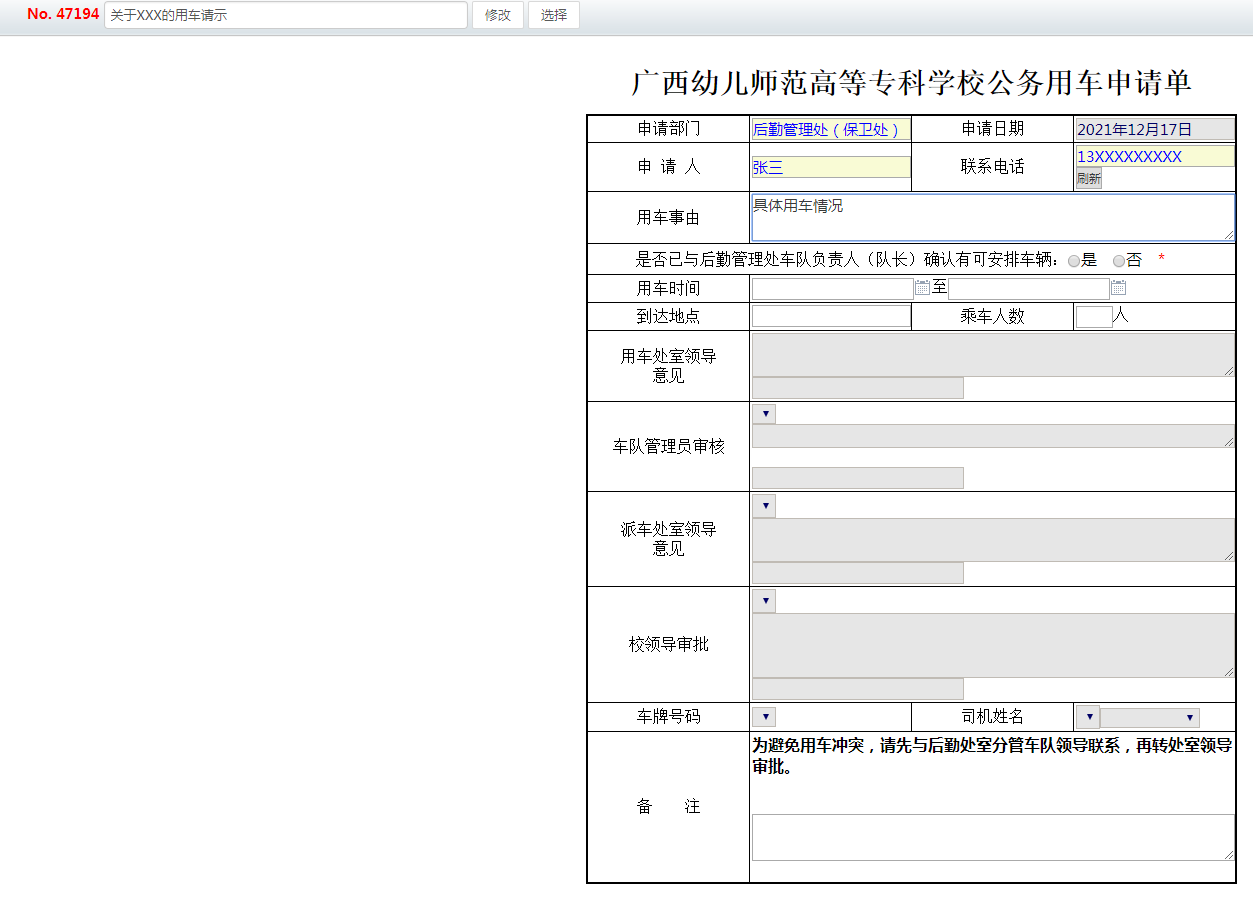 管理部门管理员联系方式校区教职工乘车预定信息后勤管理处甘海生13878795858青秀校区东盟校区平果校区三校区往返